Березняковский сельский клуб 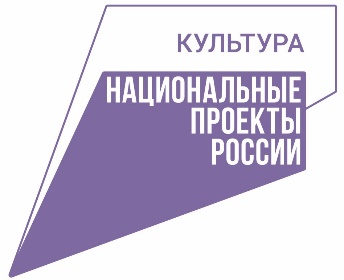 структурное подразделениеКрасносопкинского СДК-филиал № 10МБУК «Назаровский РДК»Положениеклуб детского творчества «Звезда»2022-23г.                                                                                                    Руководитель:                                                                                                       Позднякова Л.А.п. Березняки2022-2023г.							Утверждаю							Директор МБУК «Назаровский РДК»							_________ Лопатина И.В.							«___» _________2022г.Положение о  клубе детского творчества «Звезда»1.ОБЩИЕ ПОЛОЖЕНИЯ1.1. Настоящее Положение регулирует деятельность клуба детского творчества «Звезда» Березняковского СК (клуб детского творчества «Звезда») структурного подразделения Красносопкинского СДК филиала №10 Муниципального Бюджетного учреждения культуры «Назаровский районный Дом Культуры» (далее – МБУК «Назаровский РДК»).1.2. Клуб детского творчества «Звезда»-это добровольное объединение, образованное с целью вовлечения детского населения. Березняки для совместной творческой деятельности в свободное время. Управление творческой деятельностью осуществляет руководитель группы.1.3. Клуб детского творчества «Звезда» создан и функционирует на базе Березняковского СК структурного подразделения Красносопкинского СДК филиала №10 МБУК «Назаровский РДК»1.4.  Клуб детского творчества «Звезда» осуществляет свою деятельность в соответствии с нормативными документами МБУК «Назаровский РДК», с настоящим Положением.1.5.  Клуб детского творчества «Звезда» может иметь свой девиз, эмблему.1.6. Встречи клуба детского творчества проводятся каждый вторник, в течение всего года за исключением летнего периода с 17:00 часов, продолжительность одной встречи 2 часа, по заранее составленному плану работы на год.2. ЦЕЛИ И ЗАДАЧИ2.1. Создание клуба детского творчества «Звезда» для детей, проживающих на территории п. Березняки, не менее 6 человек на базе Березнековского СК структурного подразделения Красносопкинского СДК филиал №10, клуб позволяет детям не только освоить полезные навыки и психологически отдохнуть от школьных занятий, но и развивать креативность. 2.2. В своей деятельности коллектив клуба детского творчества «Звезда» решает следующие задачи:организовывать встречи согласно плану работы на год в формах характерных для данной группы;развивать у участников творческие способности и креативность;3. ЧЛЕНСТВО В ГРУППЕ3.1. Членами клуба детского творчества является подрастающее поколение в возрасте до 14 лет, проживающее на территории Березняковского поселения.3.2. Приём в члены клуба детского творчества, выход из него осуществляется на основе личного желания.3.3. Члены клуба имеют право:выступать с какой-либо инициативой;запрашивать и получать полную информацию о планах на год;обращаться к руководителю кружка по любому вопросам, связанным с его деятельностью;3.4 Члены клуба обязаны:Соблюдать требования и инструкции по технике безопасности и охране труда, санитарные нормы и правила.4. СОДЕРЖАНИЕ ДЕЯТЕЛЬНОСТИ4.1. Клуб детского творчества «Звезда» осуществляет свою деятельность на бесплатной добровольной основе.4.2. Творческо-организационная работа в кружке «Звезда» предусматривает:развитие творческих способностей участников группы (поделки, Мастер-классы, разучивание различных техник и т.д.);размещение текстовых отчётов с фотографиями о проведённых встречах в группе МБУК «Назаровский РДК» рубрика «Кружковая деятельность в Назаровском районе»;ведение отчётной документации по каждой встрече (журнал учёта работы клубного формирования, фотоальбом, сценарии);организация итогового мероприятия по итогам года.5. РУКОВОДСТВО И КОНТРОЛЬ КЛУБНОГО ФОРМИРОВАНИЯ5.1. Всю полноту ответственности за своевременность и качество выполнения целей и задач, возложенных на клуб детского творчества «Звезда» настоящим Положением, несёт руководитель Позднякова Л.А.План развития  клуба детского творчества «Звезда» Березняковского СК структурного подразделенияКрасносопкинского СДК филиала №10- МБУК «Назаровский РДК» на 2022-2023 г.Наименование и форма мероприятияНаименование и форма мероприятияНаименование и форма мероприятияМесто проведенияДата Место проведенияДата Место проведенияДата Ответственное лицоСентябрьСентябрьСентябрьСентябрьСентябрьСентябрьСентябрьИзучение техники раскрашивания в стиле гжельской росписиРаскрашивания деревянной заготовки в стиле гжельскойросписиАппликация «Нарядная шапочка» по мотивам гжельской росписиРазвивающая игра на тему: «Матрёшка»Изучение техники раскрашивания в стиле гжельской росписиРаскрашивания деревянной заготовки в стиле гжельскойросписиАппликация «Нарядная шапочка» по мотивам гжельской росписиРазвивающая игра на тему: «Матрёшка»Березняковский СК06.09.202213.09.202220.09.202227.09.2022Березняковский СК06.09.202213.09.202220.09.202227.09.2022Березняковский СК06.09.202213.09.202220.09.202227.09.2022Позднякова Л.А.Позднякова Л.А.ОктябрьОктябрьОктябрьОктябрьОктябрьОктябрьОктябрьИзготовление поделки из цветной бумаги и листьев «Осенний лес»Изготовление поделки «Цветочная поляна»Изучение техники ниткографияТехника ниткография «Цветы для мамы»Березняковский СК04.10.202211.10.202218.10.202225.10.2022Березняковский СК04.10.202211.10.202218.10.202225.10.2022Березняковский СК04.10.202211.10.202218.10.202225.10.2022Позднякова Л.А.Позднякова Л.А.Позднякова Л.А.НоябрьНоябрьНоябрьНоябрьНоябрьНоябрьНоябрьИзготовление горшочка цветочного из гофрированной бумаги.Разучивание танца «Ромашки и букашки»репетиция танца «Ромашка и букашки»Генеральная репетиция танца «Ромашки и букашки»«Знакомство профессией повара»Изготовление горшочка цветочного из гофрированной бумаги.Разучивание танца «Ромашки и букашки»репетиция танца «Ромашка и букашки»Генеральная репетиция танца «Ромашки и букашки»«Знакомство профессией повара»Изготовление горшочка цветочного из гофрированной бумаги.Разучивание танца «Ромашки и букашки»репетиция танца «Ромашка и букашки»Генеральная репетиция танца «Ромашки и букашки»«Знакомство профессией повара»Березняковский СК01.11.202208.11.202215.11.202222.11.202229.11.2022Березняковский СК01.11.202208.11.202215.11.202222.11.202229.11.2022Березняковский СК01.11.202208.11.202215.11.202222.11.202229.11.2022Позднякова Л.АДекабрьДекабрьДекабрьДекабрьДекабрьДекабрьДекабрьТанец «Варись кашка»Изучение новогоднего сценария «Умка встречает новый год»Изготовление новогодних костюмовРазучивание танца «Снежинки»Танец «Варись кашка»Изучение новогоднего сценария «Умка встречает новый год»Изготовление новогодних костюмовРазучивание танца «Снежинки»Танец «Варись кашка»Изучение новогоднего сценария «Умка встречает новый год»Изготовление новогодних костюмовРазучивание танца «Снежинки»Березняковский СК06.12.202213.12.202220.12.202227.12.2022Березняковский СК06.12.202213.12.202220.12.202227.12.2022Березняковский СК06.12.202213.12.202220.12.202227.12.2022Позднякова Л.АЯнварьЯнварьЯнварьЯнварьЯнварьЯнварьЯнварьИзготовление поделки из втулок «Цветок»Разучивание танца «Тук-тук перестук»Изготовление аппликации с элементами оригами «Зайчик»Изготовление панно-мазайки из бисера «Индийский слон»Изготовление поделки из втулок «Цветок»Разучивание танца «Тук-тук перестук»Изготовление аппликации с элементами оригами «Зайчик»Изготовление панно-мазайки из бисера «Индийский слон»Изготовление поделки из втулок «Цветок»Разучивание танца «Тук-тук перестук»Изготовление аппликации с элементами оригами «Зайчик»Изготовление панно-мазайки из бисера «Индийский слон»Березняковский СК10.01.202317.01.202324.01.202331.01.2023Березняковский СК10.01.202317.01.202324.01.202331.01.2023Березняковский СК10.01.202317.01.202324.01.202331.01.2023Позднякова Л.АФевральФевральФевральФевральФевральФевральФевральМастер-класс «Чем занять ребенка, или основы декупажа»Изготовление поделки «Гусеница из крышек»Изготовление аппликации из пуговиц.Изготовление фигурок из соленого теста.Мастер-класс «Чем занять ребенка, или основы декупажа»Изготовление поделки «Гусеница из крышек»Изготовление аппликации из пуговиц.Изготовление фигурок из соленого теста.Мастер-класс «Чем занять ребенка, или основы декупажа»Изготовление поделки «Гусеница из крышек»Изготовление аппликации из пуговиц.Изготовление фигурок из соленого теста.Березняковский СК07.02.202314.02.202321.02.202328.02.2023Березняковский СК07.02.202314.02.202321.02.202328.02.2023Березняковский СК07.02.202314.02.202321.02.202328.02.2023Позднякова Л.А.МартМартМартМартМартМартМартРазучивание танца «Ромашки»Изготовление поделки из помпонов «Цыплята»Аппликация из бумажных салфеток «Бабочка»Раскрашивание раскрасок «Ярче всех бриллиантов мира...»Разучивание танца «Ромашки»Изготовление поделки из помпонов «Цыплята»Аппликация из бумажных салфеток «Бабочка»Раскрашивание раскрасок «Ярче всех бриллиантов мира...»Разучивание танца «Ромашки»Изготовление поделки из помпонов «Цыплята»Аппликация из бумажных салфеток «Бабочка»Раскрашивание раскрасок «Ярче всех бриллиантов мира...»Березняковский СК07.03.202314.03.202321.03.202328.03.2023Березняковский СК07.03.202314.03.202321.03.202328.03.2023Березняковский СК07.03.202314.03.202321.03.202328.03.2023Позднякова Л.ААпрельАпрельАпрельАпрельАпрельАпрельАпрельИзготовление поделки из бумажных тарелок.Изготовление фоторамки из картона, пуговиц и пайеток.Игрушка из ткани «Слоник»Панно в техники кону сайга «Тюльпан»Изготовление поделки из бумажных тарелок.Изготовление фоторамки из картона, пуговиц и пайеток.Игрушка из ткани «Слоник»Панно в техники кону сайга «Тюльпан»Изготовление поделки из бумажных тарелок.Изготовление фоторамки из картона, пуговиц и пайеток.Игрушка из ткани «Слоник»Панно в техники кону сайга «Тюльпан»Березняковский СК04.04.202311.04.202318.04.202325.04.2023Березняковский СК04.04.202311.04.202318.04.202325.04.2023Березняковский СК04.04.202311.04.202318.04.202325.04.2023Позднякова Л.А.                                                             Май                                                             Май                                                             Май                                                             Май                                                             Май                                                             Май                                                             МайМастер-класс «Брошка к 9 мая»Изготовление поделок из фольги.Знакомство с танцевальным жанром танцем «Вальс»Изучение произведения П.И Чайковского «Вальс цветов»Генеральная репетиция танца «Вальс»Мастер-класс «Брошка к 9 мая»Изготовление поделок из фольги.Знакомство с танцевальным жанром танцем «Вальс»Изучение произведения П.И Чайковского «Вальс цветов»Генеральная репетиция танца «Вальс»Мастер-класс «Брошка к 9 мая»Изготовление поделок из фольги.Знакомство с танцевальным жанром танцем «Вальс»Изучение произведения П.И Чайковского «Вальс цветов»Генеральная репетиция танца «Вальс»Березняковский СК02.05.202309.05.202316.05.202323.05.202330.05.2023Березняковский СК02.05.202309.05.202316.05.202323.05.202330.05.2023Березняковский СК02.05.202309.05.202316.05.202323.05.202330.05.2023Позднякова Л.А